Nombre del prestador de Servicio social: ______________________________________________Programa: ______________________________________________________________________Periodo de realización: ____________________________________________________________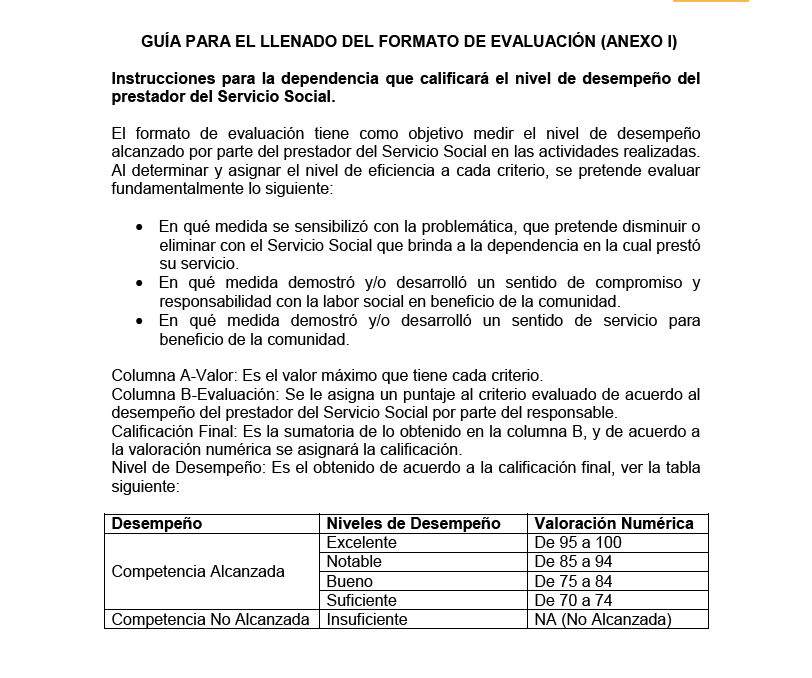 Periodo de evaluaciónFinalxEn qué medida el prestador del Servicio Social cumple con lo siguiente:En qué medida el prestador del Servicio Social cumple con lo siguiente:En qué medida el prestador del Servicio Social cumple con lo siguiente:En qué medida el prestador del Servicio Social cumple con lo siguiente:En qué medida el prestador del Servicio Social cumple con lo siguiente:En qué medida el prestador del Servicio Social cumple con lo siguiente:Criterios a evaluarCriterios a evaluarCriterios a evaluarCriterios a evaluar	AValorBEvaluaciónEvaluación por el responsable del programaAsiste puntualmente a realizar sus actividades.Asiste puntualmente a realizar sus actividades.Asiste puntualmente a realizar sus actividades.5Evaluación por el responsable del programaTrabaja en equipo y se adapta a nuevas situaciones.Trabaja en equipo y se adapta a nuevas situaciones.Trabaja en equipo y se adapta a nuevas situaciones.10Evaluación por el responsable del programaCumple correctamente con las actividades encomendadas en el tiempo estipulado, alcanzando los objetivos.Cumple correctamente con las actividades encomendadas en el tiempo estipulado, alcanzando los objetivos.Cumple correctamente con las actividades encomendadas en el tiempo estipulado, alcanzando los objetivos.10Evaluación por el responsable del programaOrganiza su tiempo y trabaja sin necesidad de una supervisión.Organiza su tiempo y trabaja sin necesidad de una supervisión.Organiza su tiempo y trabaja sin necesidad de una supervisión.10Evaluación por el responsable del programaInterpreta la realidad y se sensibiliza con respecto a la problemática que se pretende disminuir o eliminar con el Servicio Social.Interpreta la realidad y se sensibiliza con respecto a la problemática que se pretende disminuir o eliminar con el Servicio Social.Interpreta la realidad y se sensibiliza con respecto a la problemática que se pretende disminuir o eliminar con el Servicio Social.5Evaluación por el responsable del programaRealiza sugerencias personales para beneficio o mejora del programa en el que participó.Realiza sugerencias personales para beneficio o mejora del programa en el que participó.Realiza sugerencias personales para beneficio o mejora del programa en el que participó.5Evaluación por el responsable del programaTiene iniciativa para ayudar en las actividades encomendadas.Tiene iniciativa para ayudar en las actividades encomendadas.Tiene iniciativa para ayudar en las actividades encomendadas.10Evaluación por el responsable del programaMuestra espíritu de servicio.Muestra espíritu de servicio.Muestra espíritu de servicio.10Para ser llenado de Evaluación por el Jefe de Departamento de Servicio Social del TESJIEntrega en tiempo y forma los reportes o informes solicitados.Entrega en tiempo y forma los reportes o informes solicitados.Entrega en tiempo y forma los reportes o informes solicitados.5Para ser llenado de Evaluación por el Jefe de Departamento de Servicio Social del TESJIMostró responsabilidad y compromiso con su Servicio social.Mostró responsabilidad y compromiso con su Servicio social.Mostró responsabilidad y compromiso con su Servicio social.15Para ser llenado de Evaluación por el Jefe de Departamento de Servicio Social del TESJIRealizó un trabajo innovador en su área de desempeño.Realizó un trabajo innovador en su área de desempeño.Realizó un trabajo innovador en su área de desempeño.5Para ser llenado de Evaluación por el Jefe de Departamento de Servicio Social del TESJIEs dedicado y proactivo en los trabajos encomendados.Es dedicado y proactivo en los trabajos encomendados.Es dedicado y proactivo en los trabajos encomendados.10Para ser llenado de Evaluación por el Jefe de Departamento de Servicio Social del TESJICALIFICACIÓN FINALCALIFICACIÓN FINALCALIFICACIÓN FINALCALIFICACIÓN FINALPara ser llenado de Evaluación por el Jefe de Departamento de Servicio Social del TESJINIVEL DE DESEMPEÑO:NIVEL DE DESEMPEÑO:NIVEL DE DESEMPEÑO:NIVEL DE DESEMPEÑO:NIVEL DE DESEMPEÑO:Nota: Únicamente evaluar hasta el punto 8OBSERVACIONES:Nota: Únicamente evaluar hasta el punto 8OBSERVACIONES:Nota: Únicamente evaluar hasta el punto 8OBSERVACIONES:Nota: Únicamente evaluar hasta el punto 8OBSERVACIONES:Nota: Únicamente evaluar hasta el punto 8OBSERVACIONES:Nota: Únicamente evaluar hasta el punto 8OBSERVACIONES:MTRA. MARÍA DE LOS ANGELES RODRÍGUEZ CRUZDEPTO. DE EDUCACIÓN CONTINUAMTRA. MARÍA DE LOS ANGELES RODRÍGUEZ CRUZDEPTO. DE EDUCACIÓN CONTINUANombre, firma y sello de la Dependencia / Empresa donde realizaste el servicio socialNombre, firma y sello de la Dependencia / Empresa donde realizaste el servicio socialNombre, firma y sello de la Dependencia / Empresa donde realizaste el servicio social